Российская  Федерация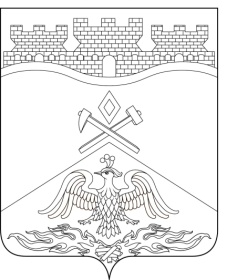 Ростовская  областьг о р о д   Ш а х т ыГОРОДСКАЯ ДУМАРЕШЕНИЕ № 41348-го заседания городской Думы города ШахтыПринято 26 сентября 2023 годаО внесении изменений в «Порядок организации и проведения общественных обсуждений в городе Шахты»В соответствии с Федеральным законом от 06.10.2003 №131-ФЗ «Об общих принципах организации местного самоуправления в Российской Федерации», Земельным кодексом Российской Федерации, Градостроительным кодексом Российской Федерации, Федеральный законом от 14.03.2022 №58-ФЗ «О внесении изменений в отдельные законодательные акты Российской Федерации», Уставом муниципального образования «Город Шахты», городская Дума города ШахтыРЕШИЛА:Внести в «Порядок организации и проведения общественных обсуждений в городе Шахты», утвержденный решением городской Думы города Шахты от 17.12.2019 №625 следующие изменения:1) в статье 8:а) часть 1 изложить в следующей редакции:«1. Срок проведения общественных обсуждений по проекту генерального плана с момента оповещения жителей города Шахты об их проведении до дня опубликования заключения о результатах общественных обсуждений не может превышать один месяц.»;б) в части 2:- абзац первый изложить в следующей редакции:«2. Продолжительность общественных обсуждений по проекту правил землепользования и застройки составляет не более одного месяца со дня опубликования такого проекта.»;- в абзаце втором второе предложение исключить;в) часть 3 изложить в следующей редакции:«3. Срок проведения общественных обсуждений по проекту планировки территории, проекту межевания территории, по рассмотрению схемы расположения земельного участка, на котором расположены многоквартирный дом и иные входящие в состав такого дома объекты недвижимого имущества со дня оповещения жителей города Шахты об их проведении до дня опубликования заключения о результатах общественных обсуждений не может быть менее четырнадцати дней и более тридцати дней.».Настоящее решение вступает в силу со дня его официального опубликования.Установить, что действие положений пункта 1 части 1 настоящего решения распространяется на правоотношения, возникшие с 1 марта 2023 года.Контроль за исполнением настоящего решения возложить на заместителя главы Администрации города Шахты Д.А. Третьякова и комитет городской Думы города Шахты по местному самоуправлению и молодежной политике (О.Н. Данилов).И.о. председателя городской Думы –главы города Шахты								         К. Корнеев26 сентября 2023 годаРазослано: Министерству региональной политики и массовых коммуникаций Правительства РО, Администрации города Шахты, ДАГ и ТР, прокуратуре, СМИ, дело.